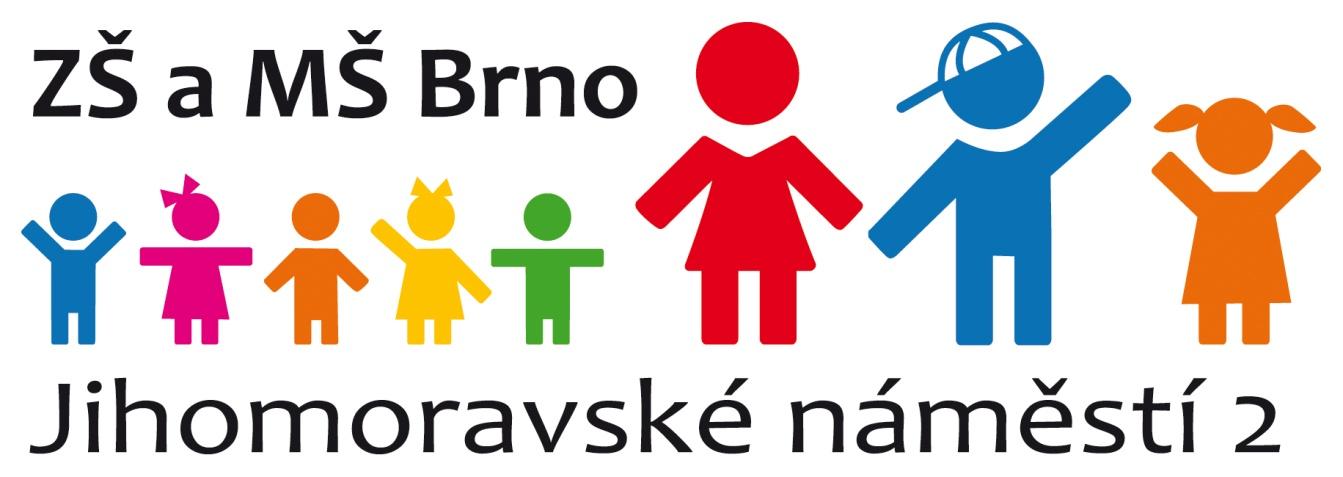 INFORMACE PRO RODIČE ŽÁKŮ 1. ROČNÍKUškolní rok 2022/2023Z předškoláka se stává školákNástup do školy je pro všechny děti velmi významným obdobím. Znamená počátek nové životní fáze, je důležitým sociálním mezníkem. Ze světa her vstupuje dítě plné očekávání do světa povinností. Pro rodiče je tento krok potvrzením správného vývoje jejich dítěte – pod vlivem očekávané změny mění svůj postoj k dětským aktivitám. Přestávají je považovat za samoúčelné, zajímají se důkladněji o schopnosti a dovednosti svého dítěte. Dosud děti dělaly většinu činností jen proto, že je bavily, rodiče jim nechávali svobodnou volbu. Nyní nastupuje období náročné pro celou rodinu. Zároveň však jde i o období velmi krásné, protože již nikdy v průběhu celého dalšího vzdělávání neudělá dítě tak veliký pokrok, nedosáhne tolika velkých úspěchů ve vyučování a neudělá rodičům tolik radosti jako v prvním ročníku základní školy. Rozhodně tedy je na co se těšit!Mgr. Michaela KašíkováředitelkaTento text neprošel jazykovou úpravou.Informace v této publikaci mohou být změněny v průběhu školního roku, pokud si to vyžádá provoz školy. Pro aktuální informace sledujte web školy na www.zsjihomoravske.cz.OBSAHVážení rodiče,dovolte nám, abychom vás a vaše děti co nejsrdečněji přivítali na půdě základního vzdělávání. Čas letí jako voda, ještě nedávno jste měli doma malého kloučka či holčičku, teď máte vedle sebe školáka či školačku s aktovkou.  Domníváme se, že dobře nastartovat školní docházku a pomoci dítěti v jeho začátcích, kdy se objevují první pravidelné povinnosti, je důležitým krokem pro jeho celoživotní cestu. Naším společným cílem by mělo být naučit děti „naučit se učit“.  Jak v dítěti vypěstovat tolik potřebný smysl pro povinnost, vůli a zodpovědnost, které bude potřebovat po celý svůj život pro to, aby bylo úspěšné? Některé děti se to naučí snáze, jiné budou potřebovat více naší pomoci. Odměnou nám potom bude dítě, které obstojí i v dalším životě, ve své práci, v osobních vztazích. Dovolte nám, abychom vám předložili stručný návrh toho, jak s dítětem k jeho velkému kroku, vstupu do světa „opravdového“ vzdělávání, přistupovat.Mezi důležité zásady patří:Mít na vše dostatek času. Na přípravu do školy, ale i na ranní vstávání – tedy raději si přivstat a vypravit se do školy v klidu, nestresovat dítě již od rána spěchem. Při pravidelném režimu se dítě opakovaným činnostem rychle naučí a ve výsledku bude čas na výpravu do školy kratší. Odpadnou ranní třenice a přemlouvání – vstávej, pospěš si, obleč se…. Pravidelným opakováním činností u dítěte vypěstujete návyk, který potom bude dělat automaticky a nebude třeba jej stále připomínat.K tomu je důležité, aby dítě mělo stále stejné rituály – ranní rituál, odpolední rituál, večerní rituál před spaním. Aby přesně vědělo, co se po čem dělá. Například ráno: probudím se, ustelu si postel, jdu na toaletu, umyju si ruce, jdu na snídani, vyčistím si zuby, obleču se (do oblečení, které jsem si nachystal již večer předtím), učešu se, dám do aktovky svačinu, pití a odcházím z domu. Bylo by vhodné, aby tento rituál dítě mělo v obrázkové podobě zavěšený tak, aby do něj každý den mohlo nahlížet a kontrolovat si, zda všechny obrázky-úkoly byly splněny. Časem si postup tak zautomatizuje, že nebude muset do návodu nahlížet. Rodič by měl být dítěti k dispozici. Tedy dělá si něco svého, ale zpovzdálí kontroluje, zda se dítě drží postupu. V případě, že by si s něčím nevědělo rady či začalo dělat něco jiného, jsme mu k dispozici tím, že jej v klidu vrátíme k tomu, kde zatím skončilo. Můžeme jej za ramínko odvést zpět k seznamu či např. počkat u jídelního stolu tak dlouho, dokud si dítě neuvědomí, že po sobě nesklidilo nádobí …... Velmi důležité je zpevňovat naučené dovednosti pochvalou, kterou od nás náš malý školák očekává. V tomto věku je pro něj pochvala důležitá. Pakliže pochvalu nezíská, může se přestat snažit. Zajímejte se o naše malé žáčky, ptejte se jich, co prožili. Sdílejte s nimi naše zážitky. Vybudujete si tak spolu vztah, který vám v budoucnosti pomůže překonat nejednu překážku. Samostatnost – tedy vést dítě k tomu, aby si chystalo své věci samo, aby samo přemýšlelo o tom, co má za domácí úkol. Rodič pouze kontroluje, zda se informace od dítěte shoduje s informací v deníčku apod. Tím, že nebudeme dítěti dávat rady ani rozkazy, ale podpoříme ho v samostatném přemýšlení, rozvineme u něj schopnost řešit problémy. Pokud je dítě zvyklé, že si před odchodem z domu kontroluje obsah aktovky dle obrázkového seznamu „Co patří do aktovky“, pravděpodobně bude i v dospělosti schopno plnit své pracovní povinnosti, dodržovat termíny, nezapomínat na schůzky, bude zodpovědným a samostatným člověkem. Pokud budeme za dítětem stát a ptát se ho: Máš to? Udělal jsi to? Naučíme ho očekávat od dospělého pomoc, nespoléhat na sebe, ale na okolí. Vznikne tak riziko – co když mu nikdo jednou nepomůže? Pokud dítěti dáváme instrukce: Udělej, nachystej…. dítě to od nás vnímá jako rozkaz, proti kterému se může začít bouřit. Vnímá to jako cizí věc, kterou ono musí splnit. Jako výhodnější se nám jeví zvnitřnit dítěti jeho povinnosti. Táta má povinnosti, máma má povinnosti, sourozenci mají povinnosti, a náš malý školák také. Přijme to zcela automaticky. A jediný zodpovědný za tyto povinnosti je on sám – v budoucnu zcela, ale nyní s pomocí rodiče v dosahu. Budujme dítěti kladný vztah ke škole. Bude v ní trávit několik dalších let svého života. Je tedy důležité, aby se v ní cítilo dobře.  Nestrašme dítě větami typu: „Počkej, to teprve uvidíš, jaké to bude ve škole…, ve vyšších ročnících atd.“. Podpořme jeho touhu po vědění, která je každému dítěti vrozená. Rozvrh ve škole a rozvrh domaDítě si zcela přirozeně zvykne na rozvrh ve škole. Má několik vyučovacích hodin, které jdou pravidelně za sebou. Pro děti je obecně významné, aby měly již od dětství rituály. Pravidelně se opakující činnosti jim vytváří pocit bezpečí, jistoty. Proto malé děti tak milují pravidelně se opakující aktivity a vyžadují číst stále stejnou pohádku. Uklidňuje je to. Je to něco, na co se mohou spolehnout. Pravidelnost ve škole umožňuje dítěti přijmout fakt, že takto to prostě je. Mohou se na to připravit. Vědí, co je čeká. Nestane se, že místo matematiky bude jiný předmět, na který třeba nemá učebnici, a ani se do něj nepřipravoval. Stejně tak denní rituál „ Co následuje po návratu ze školy“ by měl být stále stejný. Rituál usnadňuje práci – nemusíme stále dokola vysvětlovat stejné věci a dítě „přemlouvat“, řešit, co budeme dělat teď a co potom. To je pro rodiče vysilující. Rituál – návyk je zaběhnutý – to ale znamená stále stejný. Jakmile budeme dělat výjimky, dítě bude zkoušet, kdy mu „to projde“ a z něčeho se vyzuje. Při nedůsledném dodržování bude pro rodiče náročnější se k rituálu opět vrátit a udržet ho. Rozvrh prvňáčka by měl být obrázkový. Druhák se již cítí velký a umí číst, jeho rozvrh denních úkolů bude psán velkými písmeny. Příklady obrázkových rozvrhů„Jak vstávat před odchodem do školy“ (viz výše) - ranní rituál.„Co patří do aktovky“- učebnice a sešity, pouzdro, přezůvky, svačina, klíče, hudební nástroj, tělocvik, čip či kartička na obědy, peněženka s penězi, papírové kapesníky, otazník – tedy něco, co je mimořádně vyžadováno k aktuálnímu programu ve škole, např. papírové krabičky na tvoření, lístek na MHD – pokud děti někam jedou atd.  Rozvrh po škole (viz ukázka níže) – tento rozvrh by měl obsahovat body jako svačina, příprava do školy na druhý den, chystání aktovky a pouzdra – ořezávání pastelek atd., krmení domácího mazlíčka, hra na hudební nástroj, vynášení odpadků či jiná pomoc v domácnosti, volný čas – hra, pobyt venku, četba, TV, PC, večeře, pohádka na dobrou noc apod. Rozvrh by měl být na každý den v týdnu – měl by brát v úvahu např. kroužky, které dítě navštěvuje a jeho časové možnosti. Tedy do náročnějšího dne, kdy dítě z kroužku přichází pozdě, nedáme pomoc v domácnosti.  Umístíme ji do jiného dne. Obrázkové rozvrhy mohou být vytištěné i rukou kreslené. Důležité je jen to, aby byly dětem srozumitelné a byly jim na očích.Poměr aktivit   spánek: pracovní zátěž (škola, příprava do školy a domácnost): hra (volný čas a kroužky)Každé dítě je individuální, má jinou potřebu spánku a jiné tempo. Obecně lze ale uvést, že v 7 letech je poměr 10:6:8 (tj. 10 hodin spánku, 6 hodin práce a 8 hodin hry). Postupně se poměr mění na 9:8:7 a na konci mladšího školního věku je to již 9:7:7. Do práce se počítá školní docházka (v první třídě většinou 4 vyučovací hodiny), dále domácí příprava a práce v domácnosti. Pokoj školákaV pokoji školáka by se měla objevit pracovní zóna, tedy stůl a pracovní skříňka či police, kam si bude žáček odkládat své školní potřeby. Pracovní stůl je místem, kde se nehraje ani nesvačí. Je to pracovní zóna, stejně jako lavice ve škole. I v malém bytě by se měl najít malý pracovní koutek pro školáčka, kde bude mít své věci v klidu odložené. Tedy bez obav, že mu do nich bude například mladší sourozenec zasahovat, přemisťovat mu je či s nimi jinak nakládat. Domácí příprava by měla probíhat v klidném prostředí, které dítěti umožní soustředit se na práci. Malý školák se ještě nezvládne dlouho soustředit, je tedy vhodné rozdělit domácí přípravu na více kratších úseků, např. 2 x 15 min a proložit ji například pohybovými aktivitami či jinou činností.Domácí práceKaždý malý školáček by měl být součástí rodinného systému. Dům či byt je místem, kde celá rodina žije, tedy by se o toto místo měli i společně starat. Dětem náleží práce, za které budou zodpovídat ony samy. Může to být péče o domácího mazlíčka. To tedy znamená, že naučíme dítě myslet na druhé. Mazlíček se krmí dříve než zasedáme k večeři. K té zasedáme až poté, co máme udělány všechny denní povinnosti. Mezi další úkoly malého školáka může patřit vynášení odpadků, zametání, později i příprava například jednoduché večeře či snídaně. Svoje povinnosti by měl mít malý školák zaznačeny ve svém denním rozvrhu „Po škole“ a v případě, že výjimečně nebude moci úkoly splnit (např. z důvodu odjezdu na výlet atd.), má možnost požádat někoho z rodiny, aby za něj úkoly udělal – a on zase přebere nějaké úkoly za druhého oplátkou. Tak se dítě učí, že úkoly jsou jeho a ne rodiny – nebo maminky. Když bude starší, bude je vykonávat automaticky. Pokud by je neměl pevně stanoveny v rozvrhu a rodič by je zadával dítěti příležitostně, dítě se časem naučí, že setkání s rodičem znamená „dostat práci“ a bude se tomu vyhýbat. Závěrem 
Každá dětská snaha by měla být oceněna pochvalou bez ohledu na to, zda nakonec vedla k úspěchu či nikoliv. Povzbuzením a oceněním snahy dítěte dosáhneme toho, že dítě bude chtít pracovat, zlepšovat se, učit se. Trestání dítěte za špatné známky nic nevyřeší, zákaz koníčků také ne. Povede spíše k odporu dítěte a zvětšení nechuti k práci. Jednoduché nastavení pravidel, nejdřív práce a potom zábava, a jejich důsledné dodržování, jsou nejlepším receptem. Neklaďte na děti nepřiměřené nároky. Vždy zvažte jejich aktuální možnosti a s ohledem na ně děti rozvíjejte. 
Dávejte dětem najevo svoji lásku a podporu. Nesrovnávejte je s ostatními. Každý jsme originál, každý je v něčem dobrý. Najděte u svého dítěte to, co ho baví, co mu jde, a v tom ho podporujte. Za to jej oceňujte a na tom mu budujte dobrý pocit sám ze sebe. Vždyť jednou až děti vyrostou, vydají se vlastní cestou. Někdo bude opravovat auta, jiný učit ve škole, třetí bude pracovat ve zdravotnictví. Každý jsme jiný, respektujme to a oceňujme to. Základní škola by měla být dobrým startovním můstkem pro všechny. Některým k dalšímu studiu, jiným k zaměstnání.  Pro všechny by měla být místem, kam budou rádi chodit a kde se něco naučí. Pokud zjistíte, že je vaše dítě studijní typ, podporujte ho v tom. Pokud zjistíte, že je manuálně zručné, naplňte jeho volný čas tvořením, kutěním…, rozvíjejte jeho silné stránky. Přejeme všem dětem radostnou základní školní docházku.Obrázková příloha - příkladPo příchodu ze školyNakrmit želvuDomácí příprava do školyChystání aktovky na druhý denHra na pianoPříprava batůžku na druhý den (pokud má dítě druhý den nějaký kroužek, např. úbor na cvičení, další pomůcky)Chystání oblečení na druhý den (dítě si položí oblečení k posteli či na jiné předem určené místo)Volný čas na hru, PC, TV atd. - lze i určit jednotlivé dny např. 1. den v týdnu na PC, dva na TV, zbytek na hru atd.Čtení před spaním (pohádka na dobrou noc čtena rodiči, později může číst i dítě rodičům – nácvik hlasitého čtení)Ostatní aktivity má již tento žáček zautomatizovány (svačina, večeře, úklid nádobí, ze stolu do myčky, utření svého jídelního místa, příprava na spánek - mytí, čištění zubů, převlékání do pyžama, špinavé prádlo do koše na prádlo atd.). Proto nejsou v seznamu uvedeny. 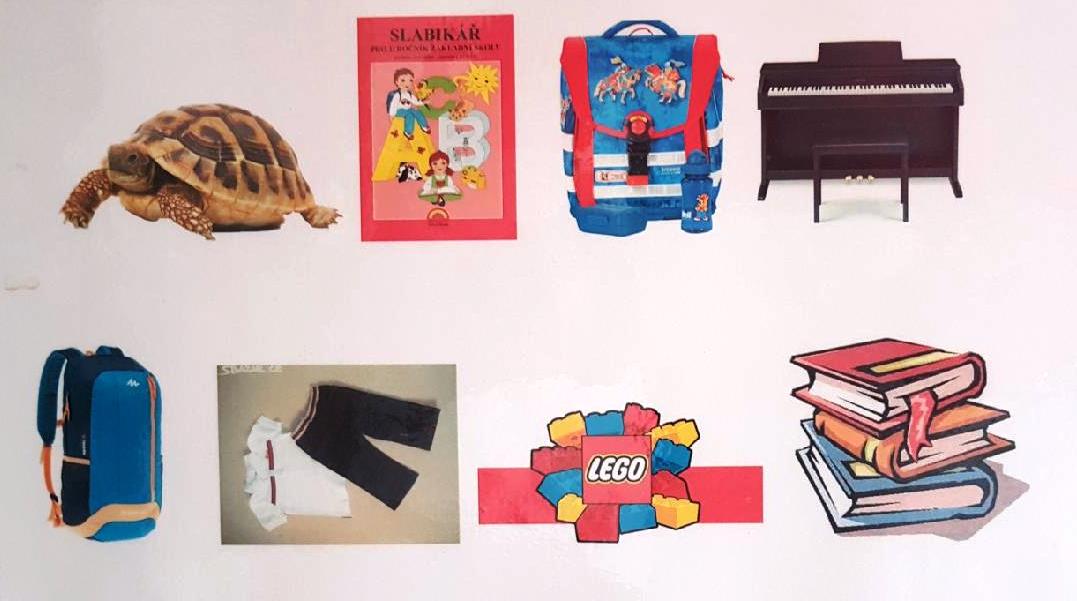 Desatero rodičeKaždý den kontroluji aktovku za přítomnosti svého prvňáčka.Každý den ostrouhám tužky. Dítě jich má mít v zásobě několik.Pomáhám dítěti v přípravě školních potřeb a učebních pomůcek za jeho přítomnosti, společně je dáváme do aktovky.Školní pomůcky koupím raději až po poradě s vyučujícím.Přípravu na vyučování rozdělím dítěti na kratší časové intervaly, nejlépe dvakrát 15 minut.Příprava na vyučování probíhá v klidném a příjemném prostředí, aby se dítě mohlo soustředit na svou práci.Příprava na vyučování je pravidelná, aby si dítě upevnilo pracovní návyky.V klidu si povídám s dítětem o tom, co prožilo ve škole, snažím se odpovědět na jeho dotazy.O společných kulturních zážitcích (rozhlas, televize, kino, divadlo, koncerty) si s dítětem vyprávím, snažím se mu vysvětlit, čemu nerozumělo. Tím rozvíjím nenásilnou formou jeho rozumové vnímání.Své dítě pohladím a pochválím i za drobné úspěchy. Snažím se nezlobit se, když se mu něco ve škole nedaří.Kontaktní a identifikační údaje Úplný název školyZákladní škola a mateřská škola Brno, Jihomoravské náměstí 2, příspěvková organizaceZřizovatelStatutární město Brno, městská část Brno - Slatina, Tilhonova 450/59, 627 00 Brno
Ředitelka školy
Mgr. Michaela KašíkováKontaktní adresa
Jihomoravské náměstí 1089/2, 627 00 Brno - SlatinaIČ
621 56 527Telefon545 321 600         kancelář školy 
724 486 042         školní družina 
  Webové stránky školy
http://www.zsjihomoravske.cz
  E-mail
zsjihomoravske@zsjihomoravske.cz E-mail na učitelepříjmení@zsjihomoravske.cz
  Školní vzdělávací program	ÚSPĚCH – Otevíráme dětem svět úspěchuZaměstnanci  Ředitelka školy		     		Mgr. Michaela Kašíková Zástupce ředitelky				Mgr. Martin JanoškaZástupkyně ředitelky 				Mgr. Gabriela Ducháčková, Ph.D.
Zástupkyně ředitelky				Mgr. Eva KupskáŠkolní poradenské pracovištěVedoucí ŠPP, školní psychologSociální pedagožka				Mgr. Pavla Macháčková		Školní speciální pedagožka	Mgr. Renata Svačinová, Bc. Jana ŠperlinkováVýchovná poradkyně				Mgr. Martina Marková Kariérní poradkyně				Mgr. Helena PráškováŠkolní metodička prevence	Mgr. Zuzana Šmerdová, Mgr. Monika VlčkováOrganizace školního roku 2022/20231. pololetí				1. září 2022 (čtvrtek) – 31. ledna 2023 (úterý)
2. pololetí				1. února 2023 (středa) – 30. června 2023 (pátek)podzimní prázdniny			26. a 27. října 2022 (středa, čtvrtek)
vánoční prázdniny			23. prosince 2022 (pátek) – 2. ledna 2023 (pondělí)začátek vyučování			3. ledna 2023 (úterý)
pololetní prázdniny			3. února 2023 (pátek)
jarní prázdniny				13. – 19. března 2023
velikonoční prázdniny			6. dubna 2023 (čtvrtek)
hlavní prázdniny			1. července – 1. září 2023 Školní rok 2023/2024 začne v pondělí 4. září 2023.Vyučovací hodiny a přestávky Škola se otevírá v 7:40 h, 
nebo nejpozději 15 min před zahájením při odlišné organizaci školního dne. Přítomnost žáků ve třídě v 7:50 h.Vyučovací hodiny 		Přestávky  0. hodina	07:00	-	07:45	1. hodina	08:00	-	08:45					08:45 - 08:55		2. hodina	08:55	-	09:40	 						09:40 - 10:00   velká přestávka		3. hodina	10:00	-	10:45						10:45 - 10:55		4. hodina	10:55	-	11:40				 		11:40 - 11:50		5. hodina	11:50	-	12:35				 		12:35 - 12:45		6. hodina	12:45	-	13:30			 		13:30 - 13:40		7. hodina	13:40	-	14:25			 		14:25 - 14:35		8. hodina	14:35	-	15:20	 			Školní družinaTelefon 				724 486 042         Vychovatelky				Naděžda Nováková – vedoucí vychovatelka Naďa Havránková Sabina KokrhelováMarika ZigmundováKarolína SkálováProvozní doba				ranní družina		6:00 – 7:40			odpolední družina 	11:40 – 16:30			1.9.2021 a 30.6.2022 provoz do 15:00Program	13:00 – 14:00		výchovně zájmová činnost		14:00 – 15:00		pobyt venku		15:00 – 16:30		kroužky, zájmová činnost v herně, příprava na vyučováníČasy odchodu dětí			13:30, 14:00, 15:00, 15:30, 16:00, 16:30Počet oddělení				6Počet dětí v oddělení			max. 30Měsíční poplatek			300 KčPotřeby					1x balík papírových kapesníků						1x kuchyňské utěrky
					1x Kores tyčinkové lepidloŠkolní stravováníŠkolní stravování zajišťuje Zařízení školního stravování, Jihomoravské nám. 2, příspěvková organizace

Telefon             			545 217 289    E-mail 				sj.slatina@volny.cz 	Bc. Ivana Farníková Molová, ředitelka školní jídelnysjslatina@volny.cz   	Simona Richterová, informace o stravováníWeb				http://www.sjslatina.cz  Úřední hodiny			Po – Pá 			7:00 – 8:30	11:30 – 14:00Doporučujeme, abyste již nyní přihlásili své dítě ke školnímu stravování, budete mít tak možnost vše vyřídit v klidu bez čekání.Ceník stravování pro ZŠ (platný k 1. 5. 2022)Kontakt se školouElektronická žákovská knížka
Na naší škole máme zvedenou elektronickou žákovskou knížku, která bude sloužit i ke komunikaci mezi školou a rodinou. Rodičovská přístupová hesla vám předají třídní učitelky. Děti budou mít k dispozici také žákovskou knížku v papírové podobě, aby mohly samy sledovat svoje první školní úspěchy. Konzultační hodinyPedagogičtí pracovníci poskytují žákům a jejich rodičům konzultace v konzultačních hodinách, které jsou zveřejněny na webu školy nebo kdykoli jindy po předchozí domluvě.Rodiče je mohou kontaktovat telefonicky přes kancelář školy nebo emailem na adrese prijmeni@zsjihomoravske.cz.Dny otevřených dveří Během roku pořádáme Dny otevřených dveří, na kterých máte možnost prohlédnout si školu, nahlédnout do tříd a učeben. Tuto možnost máte také kdykoli po předchozí domluvě. Třídní schůzky a hovorové hodinyPrvní třídní schůzka 1. ročníku se uskuteční první školní den po slavnostním zahájení školního roku. V prvním nebo druhém týdnu v září proběhnou třídní schůzky ve všech třídách 2. – 9. ročníku, kde budou podány všeobecné informace o novém školním roce.Druhý listopadový týden se uskuteční v 1. – 9. ročníku konzultační týden podle sestaveného a odsouhlaseného cca týdenního harmonogramu formou osobních konzultací (učitel, zákonný zástupce, žák) zaměřených na hodnocení a sebehodnocení vzdělávacích výsledků, a na hodnocení a sebehodnocení chování žáka. Ve druhém týdnu v lednu se uskuteční v 1. - 9. ročníku hovorové hodiny a s hodnocením prospěchu budou zákonní zástupci seznámeni prostřednictvím žákovské knížky (v příslušném oddílu ŽK).V 9. ročníku se navíc uskuteční třídní schůzka rodičů, kde budou podány informace o přijímacím řízení, budou předány přihlášky ke studiu, zápisové lístky a pokyny k jejich vyplňování. Ve druhém týdnu v dubnu se uskuteční v 1. - 9. ročníku konzultační týden podle sestaveného a odsouhlaseného cca týdenního harmonogramu formou osobních konzultací (učitel, zákonný zástupce, žák) zaměřených na hodnocení, sebehodnocení a vývoj vzdělávacích výsledků a na hodnocení a sebehodnocení chování žáka.Ve 4. čtvrtletí budou zákonní zástupci o prospěchu a chování žáků informováni prostřednictvím žákovské knížky, popř. formou dopisu. V závislosti na aktuálním plánu práce a akcí se mohou termíny mírně posunout.První školní denVe školním roce 2022/2023 bude vaše dítě žákem prvního ročníku. Touto formou vás nyní seznámíme s tím, jak bude školní rok probíhat, co vaše dítě čeká a co si má do školy připravit.Školní rok začíná ve čtvrtek 1. září 2022 v 8:00 h slavnostním zahájením v tělocvičně školy. Po přivítání se spolu s dětmi odeberete do jejich tříd, kde se vám bude věnovat paní učitelka a ve školní družině paní vychovatelka. První školní den skončí okolo 9:00 h.Doporučujeme, abyste již v červnu přihlásili své dítě ke školnímu stravování, budete mít tak možnost vše vyřídit v klidu bez čekání. Jako každý rok i letos jsme vydali brožurku pro rodiče žáků 1. ročníku, ve které blíže představujeme organizaci školního roku. Naleznete ji www.zsjihomoravske.cz. V pátek 2. září bude výuka končit po druhé vyučovací hodině v 9:40. Žáci přihlášení do školní družiny budou zbytek času trávit v hernách školní družiny. Od pondělí 5. září bude výuka probíhat podle rozvrhu hodin.Máme zavedenou elektronickou žákovskou knížku. Děti budou mít k dispozici také žákovskou knížku v papírové podobě, aby mohly samy sledovat svoje první školní úspěchy. Další aktuální informace budou průběžně zveřejňovány na www.zsjihomoravske.cz.  Seznam pomůcek pro žáka 1. ročníkuŽáci si na školní rok připraví:AktovkuPouzdroKufřík na výtvarné potřebyPodložku na modelováníKulatý štětec 2x (č. 6, 8, 10) plochý štětec 2x (č. 10, 12)Krabička hygienických kapesníkůMalou tušPlastovou paletu  Anilinové barvy Podložka na lavici (igelit) do PRV a VYVPero TornádoDesky na číslice a písmenaObaly (koupit podle velikosti učebnic a sešitů) Do TEV cvičební úbor v plátěném pytlíku + cvičky nebo boty s bílou podrážkou (vše se ukládá ve škole)ŠvihadloMalý molitanový míčekDo VYV hadřík, kelímek na voduZajistí a uhradí školatoaletní papír, papírové ručníky, toaletní mýdlo, desinfekce, balíček školních potřeb – vodové barvy, pastelky, tyčinkové lepidlo, stíratelná tabulka, popisovač, zmizík, plastelína, barevné papíry, rozvrh, pravítko, pastelky voskové, nůžky, trojhranné tužky a ořezávátko, pracovní sešity a malé sešity.Zajistí škola a uhradí rodičefinanční příspěvek 350,-/šk. rok (výtvarné potřeby, materiál a potřeby do pracovní výchovy, kopírování – papír, toner, a utěrky)šanon na žákovské portfolioPředměty a jejich zkratkyKromě předmětů pevně stanovených v rozvrhu hodin, jsou povinnou součástí vzdělávání také další akce, které škola pořádá a které jsou zařazené do školního vzdělávacího programu (plavání, dopravní výchova, kulturní a sportovní akce, škola v přírodě, lyžařský výcvikový kurz, výchovné programy, testování atd.). Pobyty, výlety a školy v příroděročník		škola v přírodě (4 dny), možnost lyžařského kurzuročník		škola v přírodě (5 dnů)ročník		škola v přírodě (5 dnů), školní výlet (1 den)ročník		škola v přírodě (5 dnů), školní výlet (1 den)ročník		škola v přírodě (5 dnů), školní výlet (1 den)ročník		školní výlet (1– 3 dny)ročník		lyžařský výcvikový kurz, školní výlet (1 – 3 dny)ročník		školní výlet (1 – 3 dny)ročník		školní výlet (1 – 3 dny)Výuka plavání2. ročník		2. pololetí (vždy ve čtvrtek)3. ročník		1. pololetí (vždy ve čtvrtek)Dopravní výchova2. ročník		Dopravní výchova 	(program na ZŠ Pastviny)3. ročník		Empík chodec		(Městská policie Brno)4. ročník		Empík cyklista		(Městská policie Brno)5. ročník 		Dopravní výchova 	(program na ZŠ Pastviny)8. ročník		Mladý motorista	(Městská police Brno)Ochrana zdraví a majetku2. ročník		Hasík6. ročník		Hasík9. ročník		HasíkŠatnyŠatní skříňky jsou společné pro dva žáky. Každý má vlastní klíč. Skříňka slouží k odložení venkovní obuvi a oblečení, neslouží k ukládání např. koloběžek, kol, skateboardů, kolečkových bruslí apod. Učební pomůcky a potřeby mají žáci ve třídě. Skříňky musí být stále zamknuté. Na prázdniny se označené klíče odevzdávají škole. Na kola jsou před školou umístěny stojany.Zájmové kroužkyŽáci nejen naší školy mají možnost přihlásit se do zájmových kroužků organizovaných v rámci školní družiny i mimo ni. Všechny kroužky začínají od října a končí v květnu. Kroužky vedou naši pedagogové nebo externí lektoři a jsou otevřeny, pokud je naplněn minimální počet zájemců. V budově školy funguje Soukromá základní umělecká škola Lídl Music. Informace o její nabídce najdete na http://www.szuslidlmusic.cz/index.html. Ovoce a zelenina do školMléko do školOd roku 2009/2010 se škola účastní projektu Ovoce a zelenina do škol, od šk. roku 2019/2020 Mléko do škol. Jedná se o projekty EU, jejichž cílem je přispět k trvalému zvýšení spotřeby ovoce, zeleniny a mléka, vytvořit správné stravovací návyky ve výživě dětí a tím zároveň bojovat proti dětské obezitě. Cílovou skupinou projektů jsou žáci prvních až devátých ročníků základních škol, kterým je zdarma dodáváno čerstvé ovoce a zelenina, ovocné a zeleninové šťávy, mléko a mléčné výrobky. O zařazení do projektů rozhodují zákonní zástupci žáka.Omlouvání a uvolňování žákůZákonný zástupce žáka je povinen omluvit nepřítomnost žáka ve vyučování nejpozději do 3 kalendářních dnů od počátku nepřítomnosti v elektronické žákovské knížce. Při neomluvené absenci si třídní učitel nebo výchovný poradce může vyžádat prostřednictvím zástupce žáka lékařské potvrzení.Při dlouhodobé předem známé nepřítomnosti ve vyučování je zákonný zástupce povinen předložit škole písemnou žádost o uvolnění (viz Žádost o uvolnění žáka na dobu delší než 3 dny, ke stažení na webu školy) a uvést důvod. Z jedné vyučovací hodiny uvolňuje příslušný vyučující, delší dobu uvolňuje třídní učitel (2 dny) nebo ředitelka školy. Žák je povinen doplnit učivo zameškané v době nepřítomnosti. Součástí žádosti o uvolnění je i tabulka, kam vyučující doplní učivo, které bude během nepřítomnosti žáka probráno, bez ní nebude žák uvolněn. Z důvodu ozdravného pobytu může být žák uvolněn pouze jednou v daném školním roce. Pokud má žák špatný prospěch nebo kázeňské problémy, uvolněn nebude.Pokud žák musí odejít ze školy během vyučování, předloží Žádost o uvolnění z vyučování (ke stažení na webu školy), bez ní nemůže být ze školy uvolněn. Po opuštění budovy školy přebírá zákonný zástupce za své dítě po celou dobu nepřítomnosti ve vyučování plnou zodpovědnost. Totéž platí při odchodu ze školní družiny, pokud se čas odchodu liší od údajů v zápisním lístku. Žáka nelze uvolnit ze školy na základě telefonického hovoru nebo mailu.Ředitelka školy může ze zdravotních nebo jiných závažných důvodů uvolnit žáka na žádost jeho zákonného zástupce zcela nebo zčásti z vyučování některého předmětu; zároveň určí náhradní způsob vzdělávání žáka v době vyučování tohoto předmětu. Uvolnění schvaluje ředitelka školy na základě žádosti zákonných zástupců a doporučení lékaře nebo jiného odborníka.PoradnyPedagogicko-psychologická poradna Brno, Hybešova 15541 422 822			http://www.pppbrno.cz/ Objednávání: pro všechna pracoviště telefonicky, nebo přes on-line formulář na webových stránkáchpracoviště Lomená		spádové pro naši školuLomená 44, 617 00 Brno				tel: 541 424 580-9, 725 520 038	pracoviště Zachova		Zachova 1, 602 00 Brno    				tel: 543 245 914-16, 731 658 684pracoviště Kohoutova		Kohoutova 4, 613 00 Brno				tel: 545 223 379-80, 604 805 731pracoviště Hybešova		Hybešova 15, 602 00 Brno(pro Brno-venkov)		tel. 543 426 080, 731 658 683pracoviště Sládkova		Poradenské centrum pro drogové a jiné závislosti				Sládkova 45, 613 00 Brno tel: 548 526 802, 723 252 765				http://www.poradenskecentrum.cz/ Krizové linkyLinka bezpečí  			116 111 nonstopČíslo 116 111 je shodné pro dětské linky důvěry v celé Evropě. Volání je zdarma z pevných i mobilních telefonů.	rodičovská linka 	606 021 021linka vzkaz domů 	800 111 113Linka naděje  			547 212 333 nonstop (FN Brno)
Krizové centrum  		532 232 078 nonstop (FN Brno)Dětské krizové centrum – linka důvěry				241 484 149	nonstopKrizová linka Centra pro zneužívané a týrané děti SPONDEA  	541 235 511 	nonstop
Modrá linka – centrum a linka důvěry pro děti  			549 241 010, 608 902 410 
Linka ztracené dítě						116 000Střediska výchovné péče SVP Help me	Bořetická 2, Brno 	544 216 178			ambulance:  544 234 629
Email: info@svphelpme.czSVP BrnoVeslařská 246, Brno 		543 216 685			ambulance: 722 952 499Email: svp.veslarska@volny.czŠkolní schránka důvěryhttps://www.schranka-duvery.cz/schranka/0c4014fe?uvodOdkaz najdete na webu školy.Dokumenty školy jsou k dispozici na webových stránkách školy http://www.zsjihomoravske.cz/index.php/dokumenty-a-formulare Najdete zde mj.Školní řádŠkolní vzdělávací program ÚSPĚCH – Otvíráme dětem svět úspěchu, vč. DodatkůMinimální preventivní programProgram proti šikanováníŘád školní družinyPřihláška do školní družinyZápisní lístek do školní družinyŽádost o uvolnění ze školní družinyŽádost o přestup žáka na naši školuŽádost o přestup žáka – odchodDotazník pro rodičePosudek o zdravotní způsobilostiŽádost o individuální vzdělávací plánŽádost o uvolnění z vyučováníŽádost o uvolnění na dobu delší než tři dnyUčivo k doplnění za dobu nepřítomnostiŽádost o uvolnění v průběhu vyučováníŽádost o uvolnění z tělesné výchovyŽádost o uvolnění z předmětuPřihláška na druhý cizí jazykVýroční zprávuSouhlas s poskytnutím informaceMísto pro vaše poznámkyZpracoval: Mgr. Michaela Kašíková Použitá literatura: PEKAŘOVÁ, Lidmila PhDr. Jak žít a nezbláznit se: Psychologie dítěte od předškolního věku do dospělosti. Olomouc: Poznání, 2006. 200 s. ISBN 80-86606-49-X. Ceny jídel podle věku dítěteCeny jídel podle věku dítěteTrvalý příkazDietaTrvalý příkazVěk 7 - 10 let31,- Kč682,-Kč34,-Kč748,-KčVěk 11 - 14 let33,- Kč726,-Kč36,-Kč792,-KčVěk 15 a více let35,- Kč770,-Kč38,-Kč836,-Kč1. stupeň1. stupeňANJAnglický jazykMATMatematikaČASČlověk a světPRVPracovní výchovaČEJČeský jazykTEVTělesná výchovaHUVHudební výchovaVYVVýtvarná výchovaINFInformatikaANJnAnglický jazyk nepovinný2. stupeň2. stupeňANJAnglický jazykNEJNěmecký jazykČEJČeský jazykOBVObčanská výchovaDĚJDějepisPRVPracovní výchovaEKPEkologické praktikumPŘDPřírodopisETVEtická výchovaRUJRuský jazykFYZFyzikaTEVTělesná výchovaHUVHudební výchovaVYPVýpočetní technikaCHEChemieVYVVýtvarná výchovaINFInformatikaZDVZdravotní výchovaMATMatematikaZEMZeměpis